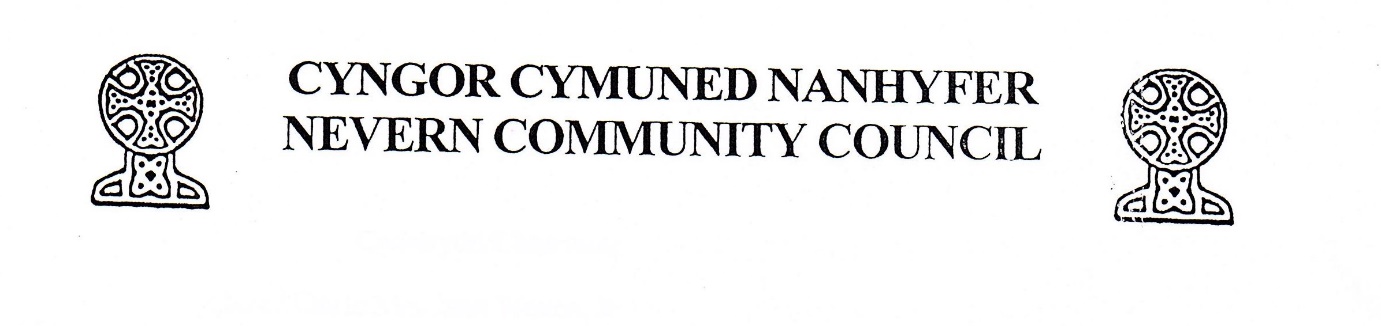 ANNUAL GENERAL MEETING/CYFARFOD CYFFREDINOL BLYNYDDOL to be held REMOTELY/I’W GYNNAL DIOGELOn MAY 5th 2021/Ar Mai 5ed 2021@7.30pmIf interested please contact /Os oes gennych ddiddordeb,cysylltwch âClerk/Clerc – Elizabeth BalchinEmail/ebost – nevernandmoylegrovecc@gmail.comPhone/ffon - 07986354109/01239881223AGENDA/RHAGLENMembers Present/Aelodau yn BresennolApologise for Absence/Ymddiheuro am AbsenoldebMinutes of AGM December 2020/Cofnodion y CCB Rhagfyr 2020Election of Chairperson and Vice Chairperson/Ethol Cadeirydd ac Is-Gadeirydd. For the period May 2021 to April 2022/Am y Cyfnod Mai 2021 hyd Ebrill 2022Matters Arising from AGM Minutes December 2020/Materion yn codi o gofnodion CCB Rhagfyr 2020Finances/CyllidAny Other Business/Unrhyw Fusnes ArallAny Other Business to be received by the clerk no later than 28th April/Unrhyw Fusnes Arall i'w dderbyn gan y clerc cyn 28 EbrillClerk/Clerc – Elizabeth Balchin